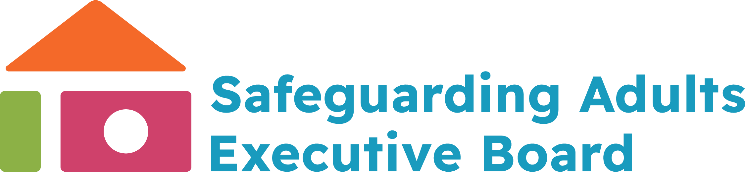 Safeguarding Adults Review (SAR) Referral Form___________________________________________________________________The Safeguarding Adults Case Review Group (SACRG) of the Safeguarding Adults Executive Board (SAEB) considers every SAR referral in accordance with the SAR Protocol and Guidance and the London Multi-Agency Adult Safeguarding Policy and Procedures. Before submitting your referral, please consult the SAR Protocol and Guidance, as well as the SAR Referrals Briefing Note.  If you feel that the SAR criteria are met and need to submit a referral, we ask that you discuss this initially with a senior manager or safeguarding lead within your organisation before submitting a referral.  The referral should also be authorised by a senior manager within your organisation.  You can also contact the SAEB Business Manager for consultation on referrals via the email address listed below.  Please complete the referral form with as much information as possible.    The completed referral should be sent via secure email to: makingsafeguardingpersonal@rbkc.gov.ukSECTION 1: REFERRAL INFORMATION SAEB USE ONLY FROM HERE ONWARDSSECTION 2: TRAIGE BY SAEB BUSINESS MANAGER   SECTION 3: SACRG CONSIDERATION AND RECOMMENDATIONSECTION 4: SAEB INDEPENDENT CHAIR DECISIONDETAILS OF ADULT DETAILS OF ADULT DETAILS OF ADULT DETAILS OF ADULT DETAILS OF ADULT DETAILS OF ADULT DETAILS OF ADULT DETAILS OF ADULT DETAILS OF ADULT DETAILS OF ADULT Full name of adult:Full name of adult:Full name of adult:Date of birth:Date of birth:Date of birth:Address:Address:Address:Ethnicity: Ethnicity: Ethnicity: Disability / care and support needs: Disability / care and support needs: Disability / care and support needs: Sex / gender:Sex / gender:Sex / gender:Religion / belief:Religion / belief:Religion / belief:Civil / marital status:Civil / marital status:Civil / marital status:Borough of ordinary residence:Borough of ordinary residence:Borough of ordinary residence:Case identifier e.g. Mosaic/RIO/Datex /CAD/ NHS number (if relevant)Case identifier e.g. Mosaic/RIO/Datex /CAD/ NHS number (if relevant)Case identifier e.g. Mosaic/RIO/Datex /CAD/ NHS number (if relevant)Date and place of serious incident or death:Date and place of serious incident or death:Date and place of serious incident or death:GP details:GP details:GP details:Family / next of kin / representative details (including name, address and contact details):Family / next of kin / representative details (including name, address and contact details):Family / next of kin / representative details (including name, address and contact details):Are family or next of kin aware of the SAR referral? If no, please give reason why:Are family or next of kin aware of the SAR referral? If no, please give reason why:Are family or next of kin aware of the SAR referral? If no, please give reason why:If yes, what are their views of the concern?If yes, what are their views of the concern?If yes, what are their views of the concern?How would they like to be contacted?How would they like to be contacted?How would they like to be contacted?DETAILS OF INDIVIDUAL / ORGANISATION MAKING SAR REFERRALDETAILS OF INDIVIDUAL / ORGANISATION MAKING SAR REFERRALDETAILS OF INDIVIDUAL / ORGANISATION MAKING SAR REFERRALDETAILS OF INDIVIDUAL / ORGANISATION MAKING SAR REFERRALDETAILS OF INDIVIDUAL / ORGANISATION MAKING SAR REFERRALDETAILS OF INDIVIDUAL / ORGANISATION MAKING SAR REFERRALDETAILS OF INDIVIDUAL / ORGANISATION MAKING SAR REFERRALDETAILS OF INDIVIDUAL / ORGANISATION MAKING SAR REFERRALDETAILS OF INDIVIDUAL / ORGANISATION MAKING SAR REFERRALDETAILS OF INDIVIDUAL / ORGANISATION MAKING SAR REFERRALReferral date:Referral date:Referral date:Name:Name:Name:Role / position:Role / position:Role / position:Organisation: Organisation: Organisation: Address: Address: Address: Email:Email:Email:Contact number:Contact number:Contact number:Authorising manager:Authorising manager:Authorising manager:Role / position:Role / position:Role / position:Contact number:Contact number:Contact number:Email:Email:Email:DETAILS OF THE CASEDETAILS OF THE CASEDETAILS OF THE CASEDETAILS OF THE CASEDETAILS OF THE CASEDETAILS OF THE CASEDETAILS OF THE CASEDETAILS OF THE CASEDETAILS OF THE CASEDETAILS OF THE CASEBrief summary of concerns which have triggered this referral:NB: Please use plain language that can be understood by those with no prior knowledge of your agency and provide the meaning of any acronyms you use.  Please do not copy and paste extensive information from your agency’s records.Brief summary of concerns which have triggered this referral:NB: Please use plain language that can be understood by those with no prior knowledge of your agency and provide the meaning of any acronyms you use.  Please do not copy and paste extensive information from your agency’s records.Brief summary of concerns which have triggered this referral:NB: Please use plain language that can be understood by those with no prior knowledge of your agency and provide the meaning of any acronyms you use.  Please do not copy and paste extensive information from your agency’s records.Brief summary of concerns which have triggered this referral:NB: Please use plain language that can be understood by those with no prior knowledge of your agency and provide the meaning of any acronyms you use.  Please do not copy and paste extensive information from your agency’s records.Brief summary of concerns which have triggered this referral:NB: Please use plain language that can be understood by those with no prior knowledge of your agency and provide the meaning of any acronyms you use.  Please do not copy and paste extensive information from your agency’s records.Brief summary of concerns which have triggered this referral:NB: Please use plain language that can be understood by those with no prior knowledge of your agency and provide the meaning of any acronyms you use.  Please do not copy and paste extensive information from your agency’s records.Brief summary of concerns which have triggered this referral:NB: Please use plain language that can be understood by those with no prior knowledge of your agency and provide the meaning of any acronyms you use.  Please do not copy and paste extensive information from your agency’s records.Brief summary of concerns which have triggered this referral:NB: Please use plain language that can be understood by those with no prior knowledge of your agency and provide the meaning of any acronyms you use.  Please do not copy and paste extensive information from your agency’s records.Brief summary of concerns which have triggered this referral:NB: Please use plain language that can be understood by those with no prior knowledge of your agency and provide the meaning of any acronyms you use.  Please do not copy and paste extensive information from your agency’s records.Brief summary of concerns which have triggered this referral:NB: Please use plain language that can be understood by those with no prior knowledge of your agency and provide the meaning of any acronyms you use.  Please do not copy and paste extensive information from your agency’s records.Please identify the type(s) of abuse relating to this case (more than one may apply): Physical Abuse Neglect / Acts of Omission  Self-Neglect Financial Abuse  Domestic Abuse  Psychological Abuse  Sexual Abuse Modern Slavery  Organisational/Institutional Abuse  Discriminatory AbusePlease identify the type(s) of abuse relating to this case (more than one may apply): Physical Abuse Neglect / Acts of Omission  Self-Neglect Financial Abuse  Domestic Abuse  Psychological Abuse  Sexual Abuse Modern Slavery  Organisational/Institutional Abuse  Discriminatory AbusePlease identify the type(s) of abuse relating to this case (more than one may apply): Physical Abuse Neglect / Acts of Omission  Self-Neglect Financial Abuse  Domestic Abuse  Psychological Abuse  Sexual Abuse Modern Slavery  Organisational/Institutional Abuse  Discriminatory AbusePlease identify the type(s) of abuse relating to this case (more than one may apply): Physical Abuse Neglect / Acts of Omission  Self-Neglect Financial Abuse  Domestic Abuse  Psychological Abuse  Sexual Abuse Modern Slavery  Organisational/Institutional Abuse  Discriminatory AbusePlease identify the type(s) of abuse relating to this case (more than one may apply): Physical Abuse Neglect / Acts of Omission  Self-Neglect Financial Abuse  Domestic Abuse  Psychological Abuse  Sexual Abuse Modern Slavery  Organisational/Institutional Abuse  Discriminatory AbusePlease identify the type(s) of abuse relating to this case (more than one may apply): Physical Abuse Neglect / Acts of Omission  Self-Neglect Financial Abuse  Domestic Abuse  Psychological Abuse  Sexual Abuse Modern Slavery  Organisational/Institutional Abuse  Discriminatory AbusePlease identify the type(s) of abuse relating to this case (more than one may apply): Physical Abuse Neglect / Acts of Omission  Self-Neglect Financial Abuse  Domestic Abuse  Psychological Abuse  Sexual Abuse Modern Slavery  Organisational/Institutional Abuse  Discriminatory AbusePlease identify the type(s) of abuse relating to this case (more than one may apply): Physical Abuse Neglect / Acts of Omission  Self-Neglect Financial Abuse  Domestic Abuse  Psychological Abuse  Sexual Abuse Modern Slavery  Organisational/Institutional Abuse  Discriminatory AbusePlease identify the type(s) of abuse relating to this case (more than one may apply): Physical Abuse Neglect / Acts of Omission  Self-Neglect Financial Abuse  Domestic Abuse  Psychological Abuse  Sexual Abuse Modern Slavery  Organisational/Institutional Abuse  Discriminatory AbusePlease identify the type(s) of abuse relating to this case (more than one may apply): Physical Abuse Neglect / Acts of Omission  Self-Neglect Financial Abuse  Domestic Abuse  Psychological Abuse  Sexual Abuse Modern Slavery  Organisational/Institutional Abuse  Discriminatory AbuseEXPLAIN HOW THE CASE MEETS THE CRITERIA FOR A SAR EXPLAIN HOW THE CASE MEETS THE CRITERIA FOR A SAR EXPLAIN HOW THE CASE MEETS THE CRITERIA FOR A SAR EXPLAIN HOW THE CASE MEETS THE CRITERIA FOR A SAR EXPLAIN HOW THE CASE MEETS THE CRITERIA FOR A SAR EXPLAIN HOW THE CASE MEETS THE CRITERIA FOR A SAR EXPLAIN HOW THE CASE MEETS THE CRITERIA FOR A SAR EXPLAIN HOW THE CASE MEETS THE CRITERIA FOR A SAR EXPLAIN HOW THE CASE MEETS THE CRITERIA FOR A SAR EXPLAIN HOW THE CASE MEETS THE CRITERIA FOR A SAR Please refer to the criteria for a SAR as set out within the SAR Protocol and Guidance and explain in detail how you feel this case meets the criteria:Please refer to the criteria for a SAR as set out within the SAR Protocol and Guidance and explain in detail how you feel this case meets the criteria:Please refer to the criteria for a SAR as set out within the SAR Protocol and Guidance and explain in detail how you feel this case meets the criteria:Please refer to the criteria for a SAR as set out within the SAR Protocol and Guidance and explain in detail how you feel this case meets the criteria:Please refer to the criteria for a SAR as set out within the SAR Protocol and Guidance and explain in detail how you feel this case meets the criteria:Please refer to the criteria for a SAR as set out within the SAR Protocol and Guidance and explain in detail how you feel this case meets the criteria:Please refer to the criteria for a SAR as set out within the SAR Protocol and Guidance and explain in detail how you feel this case meets the criteria:Please refer to the criteria for a SAR as set out within the SAR Protocol and Guidance and explain in detail how you feel this case meets the criteria:Please refer to the criteria for a SAR as set out within the SAR Protocol and Guidance and explain in detail how you feel this case meets the criteria:Please refer to the criteria for a SAR as set out within the SAR Protocol and Guidance and explain in detail how you feel this case meets the criteria:What are the multi-agency lessons to be learnt:What are the multi-agency lessons to be learnt:What are the multi-agency lessons to be learnt:What are the multi-agency lessons to be learnt:What are the multi-agency lessons to be learnt:What are the multi-agency lessons to be learnt:What are the multi-agency lessons to be learnt:What are the multi-agency lessons to be learnt:What are the multi-agency lessons to be learnt:What are the multi-agency lessons to be learnt:Please indicate any emerging themes: Complex needs and multiple disadvantage Homelessness  Mental capacity Non-engagement  Pressure ulcers  Suicide  Social isolation  Transfer of care  TraumaPlease indicate any emerging themes: Complex needs and multiple disadvantage Homelessness  Mental capacity Non-engagement  Pressure ulcers  Suicide  Social isolation  Transfer of care  TraumaPlease indicate any emerging themes: Complex needs and multiple disadvantage Homelessness  Mental capacity Non-engagement  Pressure ulcers  Suicide  Social isolation  Transfer of care  TraumaPlease indicate any emerging themes: Complex needs and multiple disadvantage Homelessness  Mental capacity Non-engagement  Pressure ulcers  Suicide  Social isolation  Transfer of care  TraumaPlease indicate any emerging themes: Complex needs and multiple disadvantage Homelessness  Mental capacity Non-engagement  Pressure ulcers  Suicide  Social isolation  Transfer of care  TraumaPlease indicate any emerging themes: Complex needs and multiple disadvantage Homelessness  Mental capacity Non-engagement  Pressure ulcers  Suicide  Social isolation  Transfer of care  TraumaPlease indicate any emerging themes: Complex needs and multiple disadvantage Homelessness  Mental capacity Non-engagement  Pressure ulcers  Suicide  Social isolation  Transfer of care  TraumaPlease indicate any emerging themes: Complex needs and multiple disadvantage Homelessness  Mental capacity Non-engagement  Pressure ulcers  Suicide  Social isolation  Transfer of care  TraumaPlease indicate any emerging themes: Complex needs and multiple disadvantage Homelessness  Mental capacity Non-engagement  Pressure ulcers  Suicide  Social isolation  Transfer of care  TraumaPlease indicate any emerging themes: Complex needs and multiple disadvantage Homelessness  Mental capacity Non-engagement  Pressure ulcers  Suicide  Social isolation  Transfer of care  TraumaAGENCIES INVOLVED:AGENCIES INVOLVED:AGENCIES INVOLVED:AGENCIES INVOLVED:AGENCIES INVOLVED:AGENCIES INVOLVED:AGENCIES INVOLVED:AGENCIES INVOLVED:AGENCIES INVOLVED:AGENCIES INVOLVED:Agency Agency Key contact personKey contact personContact detailsContact detailsContact detailsAgency informed of SAR referral?Agency informed of SAR referral?Agency informed of SAR referral?PARALLEL PROCESSESPARALLEL PROCESSESPARALLEL PROCESSESPARALLEL PROCESSESPARALLEL PROCESSESPARALLEL PROCESSESPARALLEL PROCESSESPARALLEL PROCESSESPARALLEL PROCESSESPARALLEL PROCESSESHave any other processes commenced which are looking into the circumstances of this case and/or you are aware of any that are likely to be instigated?Have any other processes commenced which are looking into the circumstances of this case and/or you are aware of any that are likely to be instigated?Have any other processes commenced which are looking into the circumstances of this case and/or you are aware of any that are likely to be instigated?Have any other processes commenced which are looking into the circumstances of this case and/or you are aware of any that are likely to be instigated?Have any other processes commenced which are looking into the circumstances of this case and/or you are aware of any that are likely to be instigated?Have any other processes commenced which are looking into the circumstances of this case and/or you are aware of any that are likely to be instigated?Have any other processes commenced which are looking into the circumstances of this case and/or you are aware of any that are likely to be instigated?Have any other processes commenced which are looking into the circumstances of this case and/or you are aware of any that are likely to be instigated?Have any other processes commenced which are looking into the circumstances of this case and/or you are aware of any that are likely to be instigated?Have any other processes commenced which are looking into the circumstances of this case and/or you are aware of any that are likely to be instigated?ProcessProcessProcessProcessProcessCommencedCommencedCommencedPlannedPlannedProcessProcessProcessProcessProcessYesNoNoYesNoSection 42 Safeguarding Adults EnquirySection 42 Safeguarding Adults EnquirySection 42 Safeguarding Adults EnquirySection 42 Safeguarding Adults EnquirySection 42 Safeguarding Adults EnquiryCriminal Investigation Criminal Investigation Criminal Investigation Criminal Investigation Criminal Investigation Coroner’s InquestCoroner’s InquestCoroner’s InquestCoroner’s InquestCoroner’s InquestDomestic Homicide Review (DHR)Domestic Homicide Review (DHR)Domestic Homicide Review (DHR)Domestic Homicide Review (DHR)Domestic Homicide Review (DHR)Mental Health Homicide Review (MHHR)Mental Health Homicide Review (MHHR)Mental Health Homicide Review (MHHR)Mental Health Homicide Review (MHHR)Mental Health Homicide Review (MHHR)Child Safeguarding Practice Review (CSPR)Child Safeguarding Practice Review (CSPR)Child Safeguarding Practice Review (CSPR)Child Safeguarding Practice Review (CSPR)Child Safeguarding Practice Review (CSPR)NHS Serious Incident (SI) ReviewNHS Serious Incident (SI) ReviewNHS Serious Incident (SI) ReviewNHS Serious Incident (SI) ReviewNHS Serious Incident (SI) ReviewLearning Disabilities Mortality LeDeR ReviewLearning Disabilities Mortality LeDeR ReviewLearning Disabilities Mortality LeDeR ReviewLearning Disabilities Mortality LeDeR ReviewLearning Disabilities Mortality LeDeR ReviewAgency Complaints ProcessAgency Complaints ProcessAgency Complaints ProcessAgency Complaints ProcessAgency Complaints ProcessOther (please state)Other (please state)Other (please state)Other (please state)Other (please state)Please provide additional details of any parallel processes below, including lead contact, current status of process and if completed outcomes:Please provide additional details of any parallel processes below, including lead contact, current status of process and if completed outcomes:Please provide additional details of any parallel processes below, including lead contact, current status of process and if completed outcomes:Please provide additional details of any parallel processes below, including lead contact, current status of process and if completed outcomes:Please provide additional details of any parallel processes below, including lead contact, current status of process and if completed outcomes:Please provide additional details of any parallel processes below, including lead contact, current status of process and if completed outcomes:Please provide additional details of any parallel processes below, including lead contact, current status of process and if completed outcomes:Please provide additional details of any parallel processes below, including lead contact, current status of process and if completed outcomes:Please provide additional details of any parallel processes below, including lead contact, current status of process and if completed outcomes:Please provide additional details of any parallel processes below, including lead contact, current status of process and if completed outcomes:SENIOR MANAGER SUBMISSION AND AUTHORISATION OF REFERRAL  SENIOR MANAGER SUBMISSION AND AUTHORISATION OF REFERRAL  SENIOR MANAGER SUBMISSION AND AUTHORISATION OF REFERRAL  SENIOR MANAGER SUBMISSION AND AUTHORISATION OF REFERRAL  SENIOR MANAGER SUBMISSION AND AUTHORISATION OF REFERRAL  SENIOR MANAGER SUBMISSION AND AUTHORISATION OF REFERRAL  SENIOR MANAGER SUBMISSION AND AUTHORISATION OF REFERRAL  SENIOR MANAGER SUBMISSION AND AUTHORISATION OF REFERRAL  SENIOR MANAGER SUBMISSION AND AUTHORISATION OF REFERRAL  SENIOR MANAGER SUBMISSION AND AUTHORISATION OF REFERRAL  Completed by: Signed:Date:Please provide any supplementary documentation which could support your referral, please tick as appropriate: Section 42 report Serious Incident Review Root Causes Analysis  Provider internal investigation report Domestic Homicide Review  Child Safeguarding Practice Review  Learning Disabilities Mortality Review (LeDeR) ChronologyTRIAGE INFORMATION FROM THE REFERRER TRIAGE INFORMATION FROM THE REFERRER TRIAGE INFORMATION FROM THE REFERRER Date referral received:Date referral received:Date contact made with the referrer:Date contact made with the referrer:Summary of discussion with the referrer:Summary of discussion with the referrer:SAR NOTIFICATION LETTERSSAR NOTIFICATION LETTERSSAR NOTIFICATION LETTERSDate notification letters sent to SACRG:Date notification letters sent to SACRG:TRIAGE INFORMATION FROM SUPPORTING AGENCIES (IF APPLICABLE)TRIAGE INFORMATION FROM SUPPORTING AGENCIES (IF APPLICABLE)TRIAGE INFORMATION FROM SUPPORTING AGENCIES (IF APPLICABLE)Name:Name:Role / position:Role / position:Organisation: Organisation: Contact details: Contact details: Date of discussion:Date of discussion:Summary of discussion and agency view:Summary of discussion and agency view:LINKS OR SIMILARITIES WITH LOCAL OR NATIONAL REVIEWSLINKS OR SIMILARITIES WITH LOCAL OR NATIONAL REVIEWSLINKS OR SIMILARITIES WITH LOCAL OR NATIONAL REVIEWSTRIAGE COMPLETIONTRIAGE COMPLETIONTRIAGE COMPLETIONCompleted by: Date:Feedback provided to referrer?PRESENTATION TO THE SACRG PRESENTATION TO THE SACRG Name / role / agency:Date:Summary of discussion and agreed actions (usually taken from SACRG minutes):SACRG RECOMMENDATION SACRG RECOMMENDATION Date:Recommendation and rationale for decision including:Confirmation as to whether a SAR is recommended and mandatory / discretionaryFeedback to referrerProposed methodologyAdult / family involvementDate of consideration:Comments:Signed: